                    FZ.2380.2.C.21.2021INFORMACJAO WYBORZE NAJKORZYSTNIEJSZEJ OFERTY	Na podstawie art. 253 ust. 2 ustawy Prawo zamówień publicznych Zamawiający informuje, że w postępowaniu prowadzonym w trybie podstawowym bez negocjacji na MODERNIZACJĘ BUDYNKU GARAŻOWEGO KPP W HAJNÓWCE PRZY UL. ARMII KRAJOWEJ 1 (postępowanie nr 2/C/21) jako najkorzystniejsza została wybrana oferta Wykonawcy:Aluwindows Sp. z o.o. Sp. k.ul. Szlak Żubra 12, 17-210 Narewz ceną ofertową brutto: 828.147,98 złUzasadnienie wyboru: Zgodnie z art. 239 ust. 1 ustawy w/w oferta jest najkorzystniejsza na podstawie kryteriów oceny ofert określonych w dokumentach zamówienia.Punktacja przyznana złożonym w postępowaniu ofertom:                      Sławomir Wilczewski                            (podpis na oryginale)Wyk. w 1 egz. 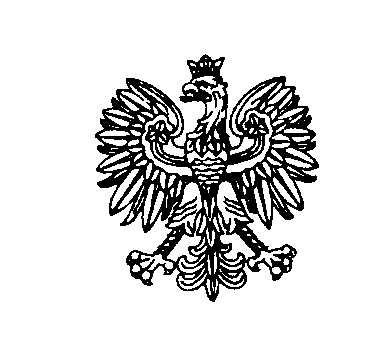 Białystok, dnia 06 lipca 2021 rokuBiałystok, dnia 06 lipca 2021 rokuBiałystok, dnia 06 lipca 2021 rokuBiałystok, dnia 06 lipca 2021 rokuBiałystok, dnia 06 lipca 2021 roku                         ZastępcaKomendanta Wojewódzkiego Policji w Białymstoku                         ZastępcaKomendanta Wojewódzkiego Policji w Białymstoku                         ZastępcaKomendanta Wojewódzkiego Policji w BiałymstokuNr ofertyNazwa(firma)i adres WykonawcyCena brutto w zł/ liczba punktów w kryterium cena = 60%Gwarancja/liczba pkt w kryteriumgwarancja= 40%Łączna liczba punktów1Aluwindows Sp. z o.o. Sp. k.ul. Szlak Żubra 12, 17-210 Narew828.147,98 zł/60 pkt60 miesięcy/40 pkt100